The Cultural Heritage Administration’s National Research Institute of Cultural Heritage (Director Kim Yeon-Su) and the Korea Forest Service’s National Arboretum (Director Choi Young-Tae) will hold a joint exhibition of ‘Korean Folk House*, Discovery of Garden’ for 6 days from 14:00, 22th to 27th in Grand Greenhouse of Changgyeonggung Palace* Opening ceremony : 14:00, 11.22, 2022 (Tue)* A Folk house refers to a Folk building that is distinct from public architecture such as palaces, government offices, temples, and hyanggyo as the houses of the people. It includes high-class houses such as palace houses and residences/pavilions, middle-class houses, and low-class houses in a broad sense, and folk house garden means the garden attached to them. The National Research Institute of Cultural Heritage and the National Arboretum signed an MOU for the historical record of changes in Korean gardens and the evaluation of cultural properties of gardens in January 2020. Field surveys, still and aerial photography, and 3D scanning were conducted until now on 38 designated and registered Folk house gardens and 59 unregistered Folk house gardens in Jeolla, Chungcheong, and Gyeongsang regions.This exhibition will be an opportunity to discover the beauty of Korean folk house gardens by presenting the photos and videos that both organizations have accumulated over the years and organizing various spaces such as experience areas.First, Photos that capture the beauty of the folk house garden, such as flowers that add vibrancy to the garden, trees that show the change of seasons, and fences and wells that show traces of time, and a video of ‘Korean traditional garden embracing nature’ produced by the National Research Institute of Cultural Heritage will be exhibited. In addition, the Folk house garden virtual reality (VR) experience zone has been created so that visitors may enjoy a three-dimensional view of the garden. using their personal mobile devices. A photo zone made of the latest materials(PosART*) will also be created for free shooting using the exterior of the exhibition hall. * PosART: A method of printing with a texture on a steel plateVarious photos, videos, and virtual reality were exhibited at the exhibition, including private gardens known for their beauty such as Jo Hae-young's house in Iksan, Kim Cham-pan's house in Yeongdong, Myeongjae's house in Nonsan, and Ildugo's house in Hamyang.For more information about the exhibition, please contact Natural Heritage Division in the National Research Institute of Cultural Heritage (042-610-7622).The Cultural Heritage Administration’s National Research Institute of Cultural Heritage andthe National Arboretum will continue to promote joint research by further strengthening the cooperative system to discover the value of Korean Folk house gardens and prepare measures for conservation and management.Attachment: Event Promotional materials and photo materials. End.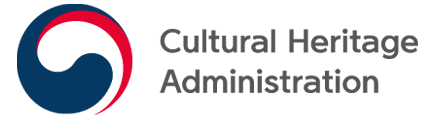 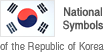 Cultural Heritage Administration NEWSCultural Heritage Administration NEWSDivision: The National Research Institute of Cultural Heritage Natural Heritage DivisionContact person: Kang Jeonghoon(042-610-7630), Ha Taeil(042-610-7622)Division: The National Research Institute of Cultural Heritage Natural Heritage DivisionContact person: Kang Jeonghoon(042-610-7630), Ha Taeil(042-610-7622)National Research Institute of Cultural Heritage, holds an exhibition‘‘Korean Folk House, Discovery of Garden’- Photo and video exhibitions, virtual reality experience zones, etc are provided / 11.22~27. Grand Greenhouse of Changgyeonggung Palace -